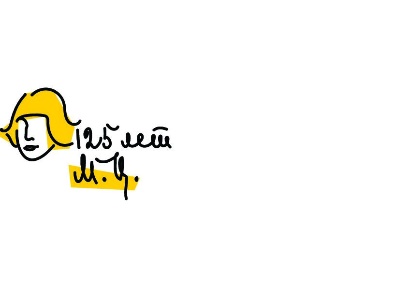 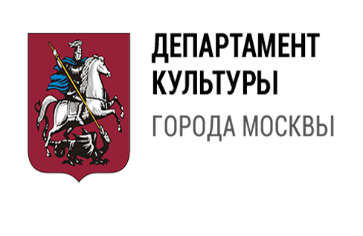 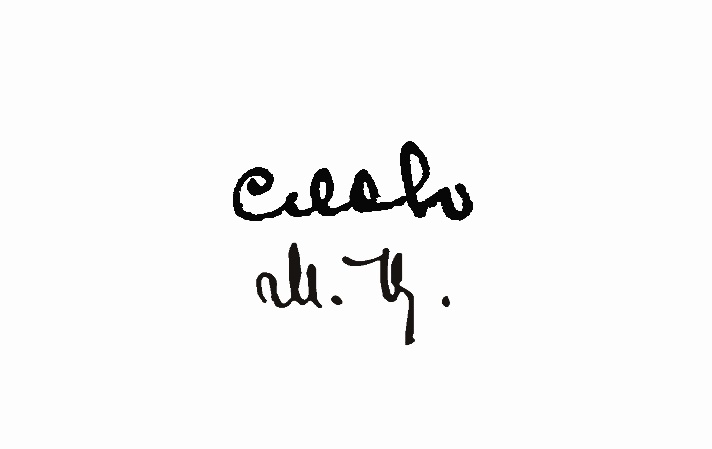 ЗАЯВКАНА УЧАСТИЕ ВО 
II КОНКУРСЕ ЧТЕЦОВ"СЛОВО ЦВЕТАЕВОЙ"ФамилияИмяОтчествоНоминацияВозрастная группа ВозрастМесто учебы или работы, городПрофессия, род занятийНазвание исполняемогопроизведения Марины ЦветаевойКраткий ответ на вопрос "Почему я люблю творчество Марины Цветаевой?"Видеозапись исполняемого произведения (форматы avi, mpeg4, mov)Прикрепить во вложении к письмуФотография участникаПрикрепить во вложении к письму или в заявкуКонтактный телефонE-mailДополнительная информация 
(по желанию участника)